 УПРАВЛЕНИЕ ОБРАЗОВАНИЯАДМИНИСТРАЦИИ РАКИТЯНСКОГО РАЙОНАПРИКАЗ«25» декабря 2015 года									№1560Об итогах мониторинговых исследований учебных достижений обучающихся 5 классов общеобразовательных учреждений района по русскому языку и математикеВ соответствии с приказом управления образования от 17 сентября 2015 года №1032 «О проведении мониторинга учебных достижений по русскому языку и математике обучающихся 5 классов общеобразовательных учреждений Ракитянского района в 2015 году» и с целью контроля за освоением государственного образовательного стандарта, получения независимых результатов индивидуальных учебных достижений обучающихся образовательных учреждений 23 сентября 2015 года - по математике, 24 сентября 2015 года - по русскому языку был проведен мониторинг учебных достижений обучающихся 5-х классов по русскому языку и математике.Мониторинговые исследования проводились во всех общеобразовательных учреждениях района. С целью обеспечения самостоятельности выполнения работы и объективности результатов в школах присутствовали уполномоченные представители управления образования. Проверка работ осуществлялась учителем, преподающим в данном классе, в присутствии уполномоченного представителя.Содержание мониторинговых работ соответствовало обязательному минимуму содержания начального общего образования по русскому языку и математике.Мониторинговое исследование проводилось по двум вариантам, разработанным в рамках единой спецификации. Технология формирования вариантов обеспечивала их равноценность и объективность. Итоги выполнения контрольных работ в разрезе образовательных организаций представлены в таблицах (приложение 1, приложение 2).В мониторинговом исследовании по русскому языку приняли участие 321 пятиклассник (90,4% от общего числа).Анализ результатов мониторинга по русскому языку показал, что наличие умений, соответствующих требованиям к уровню подготовки пятиклассников, демонстрируют 97,5 % обучающихся, на «4» и «5» успевают 177 обучающихся, что составило 55,14% по району.В МОУ «Зинаидинская ООШ» показатель качества знаний составил 100%. Значительно превысили средний районный показатель качества знаний результаты обучающихся МОУ «Васильевская ООШ», МОУ «Илёк-Кошарская СОШ», МОУ «Меловская ООШ», МОУ «Нижнепенская СОШ», МОУ «Ракитянская СОШ №2 им. А.И. Цыбулёва».Максимальное количество баллов, которое можно было набрать при условии успешного выполнения всех заданий, – 28. По результатам мониторингового исследования средний балл по району составил 20,07 (процент успешности – 71,7), средняя оценка 3,8. 167 (52%) обучающихся подтвердили результаты регионального мониторинга учебных достижений обучающихся 4-х классов общеобразовательных организаций в 2015 году.Наибольшие затруднения у пятиклассников вызвали задания: на составление предложений с указанным падежом имён существительных, определение падежа, склонения имён существительных, однородных членов предложения.В мониторинговом исследовании по математике приняли участие 330 пятиклассников (93,2% от общего числа).Анализ результатов мониторинга по математике показал, что наличие умений, соответствующих требованиям к уровню подготовки пятиклассников, демонстрируют 97,5 % обучающихся, на «4» и «5» успевают 159 обучающихся, что составило 48% по району.Наивысший показатель качества знаний продемонстрировали обучающиеся 5 класса МОУ «Меловская ООШ» (75%). Значительно выше среднего показателя качества знаний по району показали обучающиеся МОУ «Солдатская СОШ», МОУ «Пролетарская СОШ №2», МОУ «Нижнепенская СОШ».Максимальное количество баллов, которое можно было набрать при условии успешного выполнения всех заданий, – 25. По результатам мониторингового исследования средний балл по району составил 14,9 (процент успешности – 59,6), средняя оценка 3,6. 156 (47,3%) обучающихся подтвердили результаты регионального мониторинга учебных достижений обучающихся 4-х классов общеобразовательных организаций в 2015 годуНаибольшие затруднения у пятиклассников вызвали текстовые, логические задачи и задачи на нахождение периметра.На основании вышеизложенного приказываю:Руководителям образовательных учреждений: провести анализ результатов мониторинговых работ пятиклассников по русскому языку и математике в сравнении с имеющимися фактическими показателями успеваемости учащихся по данному предмету по итогам 2014-2015 уч. года.учесть результаты проверочных работ при распределении стимулирующей части фонда оплаты труда и выдвижении педагогов на присвоение квалификационной категории;Методистам управления образования, курирующим русский язык, математику и начальные классы:2.1. проанализировать результаты мониторинговых работ обучающихся 5-х классов по русскому языку и математике в разрезе каждого общеобразовательного учреждения в сравнении с имеющимися фактическими показателями успеваемости учащихся по данным предметам, квалификационной категорией учителя, до 10.02.2016 года;2.2. на основе проведенного анализа выявить проблемные зоны в подготовке пятиклассников по русскому языку и математике, установить их причины в разрезе каждого общеобразовательного учреждения и педагога, разработать рекомендации по устранению выявленных проблемных зон, до 23.02.2016 года;2.3. обсудить результаты мониторинговых работ на заседаниях методических объединений учителей русского языка, математики и начальных классов, уделив особое внимание анализу причин имеющихся результатов (как положительных, так и отрицательных), до 01.05.2016 года.Руководителям межшкольных и школьных методических объединений учителей начальных классов, русского языка и учителей математики организовать обсуждение результатов мониторингового исследования на заседаниях, акцентировав внимание на выяснении причин неуспешного выполнения отдельных групп заданий и определения путей их предупреждения и коррекции.Учителям русского языка и учителям математики:При организации образовательного процесса направить усилия на формирование универсальных учебных действий школьников, обеспечивая максимальную самостоятельность учащихся при выполнении заданий на этапах закрепления и применения полученных знаний;При организации контроля усвоения знаний, умений и навыков учащихся использовать различные формы контроля, что должно найти своё отражение в календарно-тематическом планировании.Контроль за исполнением приказа возложить на заместителя начальника управления образования Н.Ю. Якименко.Исп.: Матвеенко И.Н.,тел.: 57-4-98Приложение №1к приказу управления образованияот 25.12.2015 года №1560Результаты мониторингового исследования по русскому языку в 5-х классах, проведённого 24.09.2015 годаПриложение №2к приказу управления образованияот 25.12.2015 года №1560Результаты мониторингового исследования по математике в 5-х классах, проведённого 23.09.2015 годаНачальникуправления образования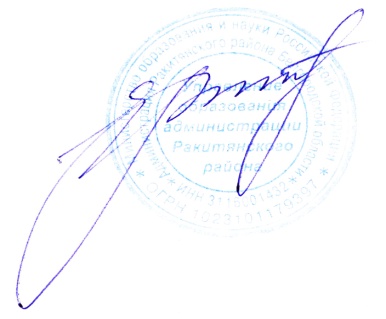 Е.Г. Власенко№ п/пНаименование ОУФ.И.О. учителя, преподававшего в начальных классахФ.И.О. учителяКол-во учащихся, выполнявших работуВыполнили на:Выполнили на:Выполнили на:Выполнили на:Качество знаний, %Успеваемость, %№ п/пНаименование ОУФ.И.О. учителя, преподававшего в начальных классахФ.И.О. учителяКол-во учащихся, выполнявших работу«5»«4»«3»«2»Качество знаний, %Успеваемость, %МОУ «Бобравская средняя общеобразовательная школа»Заболотная С.М.Шевченко В.Н.11245-54,55100МОУ «Васильевская основная общеобразовательная школа»Власенко З.И.Власенко З.И.4211-75100МОУ «Венгеровская средняя общеобразовательная школа»Мартынова Н.В.Конецкая Е.В.10136-40100МОУ «Вышнепенская основная общеобразовательная школа»Коптева Е.Е.Воронкина Р.Ф.5113-40100МОУ «Дмитриевская средняя общеобразовательная школа»Гончарова П.В.Дудкина Л.П.12246-50100МОУ «Зинаидинская основная общеобразовательная школа»Бороденко Л.Н.Немтюрёва Л.В.2-2--100100МОУ «Илёк-Кошарская средняя общеобразовательная школа»Скупченко И.Н.Козырева Г.Н.12-84-66,67100МОУ «Меловская основная общеобразовательная школа»Кудрявцева Н.В.Кудрявцева В.Л.4-31-75100МОУ «Нижнепенская средняя общеобразовательная школа»Наджафова Е.Н.Боярова В.В.11461-90,91100МОУ «Пролетарская средняя общеобразовательная школа № 1»58111624746,684,55 АПавленко М.Ю.Шевцова Е.П.18566161,194,45 БГулая Л.В.Леонова Н.И.203211423,880,955 ВБудянская Л.А.Леонова Н.И.2038725590МОУ «Пролетарская средняя общеобразовательная школа № 2»45191015164,497,85 АКачурова Н.В.Черноокая Т.М.211055171,495,25БКравченко С.А.Черноокая Т.М.249510058,3100МОУ «Ракитянская средняя общеобразовательная школа № 1»6992040-42,031005АЛегенченко Е.В.Медведева Ю.С.232516-30,41005БЧерномурова Н.А.Федюшина В.В.257126-721005ВЛатышева Т.А.Медведева Ю.С.21-318-14,3100МОУ «Ракитянская средняя общеобразовательная школа №2 имени А.И. Цыбулева»271188-61,31005АЦигикал А.А.Данилова Е.В.15546-47,41005ББолховитина Е.А.Чехунова Н.В.12642-83,3100МОУ «Ракитянская средняя общеобразовательная школа №3 имени Н.Н. Федутенко»3891415-60,531005АБороденко Т.Д.Колесникова Е.А.193511-42,11005ББороденко Н.П.Лайша С.А.19694-78,9100МОУ «Солдатская средняя общеобразовательная школа»Товалович Н.Н.Вакуленко В.Г.13157-46,2100Итого:32172105136855,1497,5№ п/пНаименование ОУФ.И.О. учителя, преподававшего в начальных классахФ.И.О. учителяКол-во учащихся, выполнявших работуВыполнили на:Выполнили на:Выполнили на:Выполнили на:Качество знаний, %Успеваемость, %№ п/пНаименование ОУФ.И.О. учителя, преподававшего в начальных классахФ.И.О. учителяКол-во учащихся, выполнявших работу«5»«4»«3»«2»Качество знаний, %Успеваемость, %МОУ «Бобравская средняя общеобразовательная школа»Заболотная С.М.Бурмакина Н.И.10-37-30100МОУ «Васильевская основная общеобразовательная школа»Власенко З.И.Волкова М.Е.4112-50100МОУ «Венгеровская средняя общеобразовательная школа»Мартынова Н.В.Новикова Н.И.9-27-22,2100МОУ «Вышнепенская основная общеобразовательная школа»Коптева Е.Е.Соколова Е.С.51-312080МОУ «Дмитриевская средняя общеобразовательная школа»Гончарова П.В.Бабынина Т.И.12336-50100МОУ «Зинаидинская основная общеобразовательная школа»Бороденко Л.Н.Северинова Г.В.2-11-50100МОУ «Илёк-Кошарская средняя общеобразовательная школа»Скупченко И.Н.Артёменко Р.А.15-87-53,3100МОУ «Меловская основная общеобразовательная школа»Кудрявцева Н.В.Панкова Н.Л.4121-75,0100МОУ «Нижнепенская средняя общеобразовательная школа»Наджафова Е.Н.Труфанова Т.И.11155-54,5100МОУ «Пролетарская средняя общеобразовательная школа № 1»58102019951,784,55 АПавленко М.Ю.Щетинина Т.Н.19547347,371005 БГулая Л.В.Щетинина Т.Н.19476257,891005 ВБудянская Л.А.Щетинина Т.Н.20196450100МОУ «Пролетарская средняя общеобразовательная школа № 2»4672118-60,91005 АКачурова Н.В.Белоконева Н.В.225125-77,271005БКравченко С.А.Бондаренко А.М.242913-45,8100МОУ «Ракитянская средняя общеобразовательная школа № 1»7392638-47,91005АЛегенченко Е.В.Ерёменко Ю.А.245127-79,21005БЧерномурова Н.А.Яковенко О.П.2531111-561005ВЛатышева Т.А.Ерёменко Ю.А.241320-16,7100МОУ «Ракитянская средняя общеобразовательная школа №2 имени А.И. Цыбулева»305519133,396,75АЦигикал А.А.Павлова Ю.В.16546156,2593,755ББолховитина Е.А.Телешенко О.Н.14-1137,14100МОУ «Ракитянская средняя общеобразовательная школа №3 имени Н.Н. Федутенко»3921423-411005АБороденко Т.Д.Каменская Т.А.191513-31,581005ББороденко Н.П.Каменская Т.А.201910-50100МОУ «Солдатская средняя общеобразовательная школа»Товалович Н.Н.Старкова Р.И.13445-61,5100Итого:33144115161114896,7